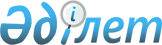 Ақжайық ауданы Тайпақ ауылдық округі әкімінің 2015 жылғы 16 қаңтардағы № 1 "Батыс Қазақстан облысы Ақжайық ауданы Тайпақ ауылдық округі Тайпақ ауылы аумағында шектеу іс-шараларын белгілеу туралы" шешіміне өзгеріс енгізу туралы
					
			Күшін жойған
			
			
		
					Батыс Қазақстан облысы Ақжайық ауданы Тайпақ ауылдық округі әкімінің 2015 жылғы 8 қыркүйектегі № 14 шешімі. Батыс Қазақстан облысының Әділет департаментінде 2015 жылғы 17 қыркүйекте № 4042 болып тіркелді. Күші жойылды - Батыс Қазақстан облысы Ақжайық ауданы Тайпақ ауылдық округі әкімінің 2017 жылғы 1 наурыздағы № 10 шешімімен      Ескерту. Күші жойылды - Батыс Қазақстан облысы Ақжайық ауданы Тайпақ ауылдық округі әкімінің 01.03.2017 № 10 шешімімен (алғашқы ресми жарияланған күнінен бастап қолданысқа енгізіледі).

      Қазақстан Республикасының 2001 жылғы 23 қаңтардағы "Қазақстан Республикасындағы жергілікті мемлекеттік басқару және өзін-өзі басқару туралы", 1998 жылғы 24 наурыздағы "Нормативтік құқықтық актілер туралы" Заңдарына сәйкес, ауылдық округ әкімі ШЕШІМ ҚАБЫЛДАДЫ:

      1. Ақжайық ауданы Тайпақ ауылдық округі әкімінің 2015 жылғы 16 қаңтардағы № 1 "Батыс Қазақстан облысы Ақжайық ауданы Тайпақ ауылдық округі Тайпақ ауылы аумағында шектеу іс-шараларын белгілеу туралы" (Нормативтік құқықтық актілерді мемлекеттік тіркеу тізілімінде № 3796 тіркелген, 2015 жылғы 12 ақпанда "Жайық таңы" газетінде жарияланған) шешіміне мынадай өзгеріс енгізілсін:

      2-тармақ алынып тасталсын.

      2. Тайпақ ауылдық округі әкімі аппаратының бас маманы (З. Н. Гапуова) осы шешімнің әділет органдарында мемлекеттік тіркелуін, "Әділет" ақпараттық-құқықтық жүйесінде және бұқаралық ақпарат құралдарында оның ресми жариялануын қамтамасыз етсін.

      3. Осы шешімнің орындалуын бақылауды өзіме қалдырамын.

      4. Осы шешім алғашқы ресми жарияланған күнінен кейін қолданысқа енгізіледі.


					© 2012. Қазақстан Республикасы Әділет министрлігінің «Қазақстан Республикасының Заңнама және құқықтық ақпарат институты» ШЖҚ РМК
				
      Тайпақ ауылдық округінің әкімі

Б. Қдырғужин
